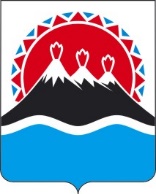 П О С Т А Н О В Л Е Н И ЕПРАВИТЕЛЬСТВАКАМЧАТСКОГО КРАЯ[Дата регистрации] № [Номер документа]г. Петропавловск-КамчатскийВ соответствии со статьей 2 Закона Камчатского края от 25.03.2008 № 28  «О Порядке разграничения муниципального имущества между муниципальными образованиями в Камчатском крае», учитывая согласования Главы муниципального образования «Елизовский муниципальный район» и Главы муниципального образования «Пионерское сельское поселение» перечня имущества, находящегося в собственности муниципального образования «Елизовский муниципальный район», передаваемого в собственность муниципального образования «Пионерское сельское поселение» в порядке разграничения муниципального имущества,ПРАВИТЕЛЬСТВО ПОСТАНОВЛЯЕТ:Утвердить перечень имущества, передаваемого муниципальным образованием «Елизовский муниципальный район» в муниципальную собственность муниципального образования «Пионерское сельское поселение» в порядке разграничения муниципального имущества, согласно приложению к настоящему постановлению.Право муниципальной собственности на муниципальное имущество, передаваемое муниципальному образованию «Пионерское сельское поселение» в соответствии с настоящим постановлением, возникает со дня подписания передаточного акта о принятии имущества в муниципальную собственность муниципального образования «Пионерское сельское поселение». Настоящее постановление вступает в силу после дня его официального опубликования.[горизонтальный штамп подписи 1]                                                                                                                                              Приложение к постановлению                                                                          Правительства Камчатского краяПереченьимущества, передаваемого муниципальным образованием «Елизовский муниципальный район» в муниципальную собственность муниципального образования «Пионерское сельское поселение» в порядке разграничения муниципального имуществаО разграничении имущества, находящегося в муниципальной собственности, между муниципальным образованием «Елизовский муниципальный район» и муниципальным образованием «Пионерское сельское поселение» Председатель Правительства Камчатского краяЕ.А. Чекин от[REGDATESTAMP]№[REGNUMSTAMP]№ п/пПолное наименование организации, на балансе которой находится предлагаемое к передаче имуществоАдрес местонахождения организации, на балансе которой находится предлагаемое к передаче имуществоНаименованиеимуществаАдресместонахожденияимуществаИндивидуализирующиехарактеристики имуществаПункт ____части ____статьи 50Федерального закона от 06.10.2003 
№ 131-ФЗ12345671.КвартираКамчатский край, Елизовский район, п. Пионерский, ул. Зеленая, д. 2а, кв. 14Кадастровый номер 41:05:0101079:181,общая площадь 36,7 кв.мПункт 1 части 12.КвартираКамчатский край, Елизовский район, п. Пионерский, ул. Зеленая, д. 2, кв. 2Кадастровый номер 41:05:0101079:163,общая площадь 33,1 кв.мПункт 1 части 1